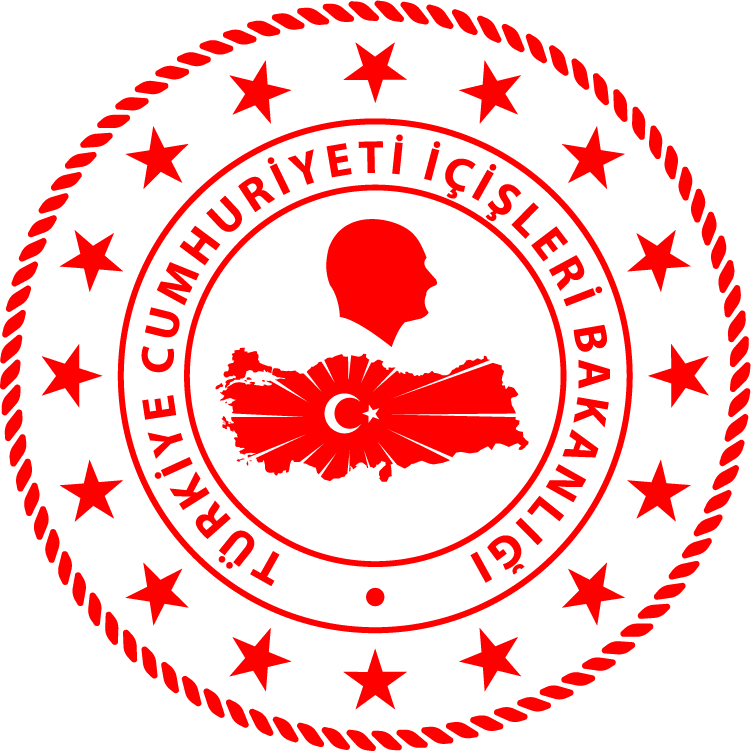 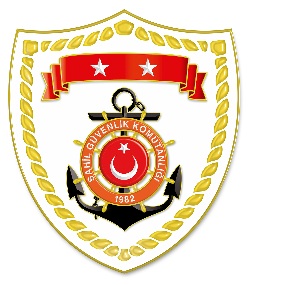 Ege BölgesiAkdeniz BölgesiS.NoTARİHMEVKİ VE ZAMANOLAYTIBBİ TAHLİYE YAPILAN ŞAHISLARAÇIKLAMA105 Eylül 2021MUĞLA/Bodrum00.15Yaralanma1Kisebükü açıklarında bulunan bir tur teknesinde yaralanan 1 şahsın tıbbi tahliyesi gerçekleştirilmiştir.S.NoTARİHMEVKİ VE ZAMANOLAYTIBBİ TAHLİYE YAPILAN ŞAHISLARAÇIKLAMA105 Eylül 2021HATAY/İskenderun15.45Rahatsızlanma1İskenderun ilçesi demir sahasında bulunan ticari bir gemide rahatsızlanan 1 şahsın tıbbi tahliyesi gerçekleştirilmiştir.